PO Box 50443Idaho Falls, ID 83405MEETING NEWSTHIRD TRADITION NEWS: Please bring your own coffee to the meetingGreat News Group BIG BOOK Study- Wednesday’s at 7:00pm- Unitarian Universalist Church, 555 E Street, Idaho Falls, IDThird Tradition is meeting Tuesdays @ 7:00pm (570 South Woodruff) – limited seating – this is a CLOSED meetingGreat News Group BIG BOOK Study- Wednesday’s at 7:00pm- Unitarian Universalist Church,555 E Street, Idaho Falls, IDGreat News is also meeting virtually on ZOOM Wednesdays at 7:30pmMEETING ID – 2006101935 - PASSCODE – PAGE17Friday – meeting in person/hybrid at Cornerstone Pentecostal Church 7:00 pmMEETING ID –2006101935 - PASSCODE – PAGE17Primary Purpose Big Book Study Group – Tuesday’s – 5:30pm-Serenity PlaceSend group rent payment to:                                Serenity Place c/o Teresa Dowell            1195 Drystone Drive                                    Idaho Falls, ID 83401CHECK MEETING SCHEDULE FOR MORE MEETING DAYS, LOCATIONS AND TIMES 😊DISTRICT 6 BUSINESS MEETING MINUTESMarch 5, 2024Call to Order 7:07 pmReading of 12 TraditionsRoll Call:All District Officers present;10 GSRs in attendance: Big Book Study, Cheyenne; Coffee Break, Joe V; Grapevine Alt, Ken E; Great News, Lenny F; Live,Laugh,Love, Caitlin G; Primary Purpose, Mark G; Third Tradition, Alan C; Turning Point, Randy M; Revive Happy Hour, Mark C; Daily Reprieve, Mike N.Special Committee Members:H&I CoryAnn EGrapevine Mark CSeveral visitors were in attendance including Teresa D of the Building Committee. Visitors are always welcome.DCM WELCOME AND REPORTDCM Benji welcomed all and reminded everyone of the need to follow Roberts Rules of Order. He has appointed Mark C as Grapevine Committee Representative and thanked him for willingness to be of service.The CPC/PI position is still open.He attended Group Conscience Meetings of Great News, Grapevine and Turning Point and shared the updated District Annual Budget.Upcoming events are:District Spring Workshop in April.Spring Assembly. Early registration of the Spring Assembly is available on line. The Assembly is Hosted by District 7 (Rexburg area) and supported by our District. It is May 3-5 at the Hilton Garden Inn.He will be attending the Area Committee Meeting (ACM) in Twin Falls March 16 and 17. Funds for  travel were previously approved per District Guidelines.TREASURER'S REPORT:Report was given by District Treasurer Rod L. February Income was $300. Happy Meals Group $60 and Lunch Bunch $240. Thanks go to those groups for their support.February expenses wereIF Intergroup (newsletter) $20Serenity Place (rent) $10Current Balance is $698.74Prudent Reserve is $220.00Total working Balance is $478.74Motion was made and seconded to approve. Motion passed.GSR Reports were given with no issues from groups reported. Daily Reprieve has a new GSR, Mike N. Great News and Turning Point both report they have all service positions filled. H&I CoryAnn E reports H&I has a balance of $523.65. Volunteers are needed for the Womens Jail Meetings. CRC needs men volunteers for panel discussions.  Sobriety time is 2 years. Bonneville County Jail Meeting also needs volunteers. They must have PREA Clearance. CoryAnn will explain all programs for those interested.Grapevine has a new Committee volunteer. Mark is looking forward to his position and hopes to get participating sponsors for subscriptions to place the Grapevine magazine in many locations.Intergroup report was given by Darren J:the Founders Day Picnic will be held June 15.The District Workshop will be held April 6th at the Pentacostal Church from 10am-2pm.Main dish will be provided. Members are invited to bring a side dish. The Workshop will also be on Zoom.OLD BUSINESS:Correction of clerical error: Expenses to be paid were incorrectly listed as Guidelines 7.4 and 7.5.The correct listing should be 7.5 and 7.6. Motion was made and seconded to correct the error.Motion passed.       B. Amendment od Guidelines to reflect meeting location change. The Guidelines shall read             'Serenity Place, 535 W. 21st Street, Idaho Falls, Idaho.' Motion was made and seconded to                approve the change. Motion passed.       C. Amendment of Guidelines to add:  'The Treasurer shall issue a written receipt when receiving             a cash donation. A cash receipt will be kept with the Treasurer's financial records.'            Motion was made and seconded to approve the change. Motion passedNEW BUSINESS:        A. Darren J spoke briefly about Responsibility. the report was well received.        B. Alan C. made a motion that the District needs to receive a written bill for rents due.             Motion was seconded and passedMeeting closed at 8pm with the Serenity PrayerIntergroup Minutes 3/07/24Darren J. opened the meeting in absence of Marvin W. Intergroup Chair, at 6:50pm with amoment of silence followed by the Serenity Prayer. Val D. read the 12 Traditions.In Attendance were Elisa S., Great News Group, Will K. New Hope and Inspiration Group,Marcus R. Intergroup Secretary, Teresa D. News letter Editor and Entertainment Chair, Daryl J.Grapevine Group, Darren J. Alternate Intergroup Chair and Literature Chair, Val D. TurningPoint Group.In absence was Marvin W. Intergroup Chair, Keith J. Intergroup Treasurer.Newsletter Report- Teresa D.A Spanish Hotline was added to the Newsletter, phone number is (208) 721-2989.Entertainment Report- Teresa D.Shelter #1 at Tautphaus Park was paid for and reserved for the Founders Day Picnic. Cost was$116.60. Update on Weekend Warriors to possibly cook for Founders Day Picnic will be given inApril. Founders Day Picnic will be June 15th from 10am to 2pm.Treasurer's Report- Keith J. (read by Darren J.)Venmo account information was not setup. Venmo information gather was:● Requires a Paypal account● Must assign a person to both accounts● Fees are 1.9% + $0.10 per dontation● May have trouble changing “ownership” - these are tied to accounts with phone number.● There isn't a way to use your contact information on more than one Venmo account. Youcan create a charity (501(c)(3)) with a new phone number and address.General AccountAccount Balance as of 1/31/24 $544.99Income from 1/31/24 to 2/29/24Lunch Bunch $80.00Happy Meals $60.00District 6 Newsletter (February + $10 past due) $20Cash Deposit (Literature) $52.20Total Income $212.20Expenses from 1/31/24 to 2/29/24Advertisement (Post Reg. and TN) $125.50 (check #1164 to Marv)Serenity Rent (6 months) $60.00 (check #1165)Hotline $67.15 auto payTotal Expenses=$252.65Account Balance as of 2/29/24 $504.54Entertainment AccountAccount Balance as of 1/31/24 $1,324.43Income from 1/31/24 to 2/29/24Total Income $0Expenses from 1/31/24 to 2/29/24Park Shelter Idaho Falls (Founders Day) Check #1121 $116.60Total Expenses = $116.60Account balance as 2/29/24 $1,207.83Literature’s Report- Darren J.Contact information from Darren J. for literature- (208)881-6376 and available at Serenity PlaceTuesday and Fridays from 4:00pm to 7:00pm. Is able to meet for literature, text first. Will notanswer unknown phone numbers.Date: 3/7/24Income/Sales: $181.40Inventory (Prices):Big Books:● 6-Hardcover ($13.05)● 8- Large Print Soft Cover ($12.00)● 8-Large Print Abridge Soft Cover ($6.00)● 6-Regular Soft Cover ($11.00)● 0-Pocket Soft Cover ($6.00)12- 12x12 Soft Cover ($9.00)1-Came To Believe ($6.00)3-Our Great Responsibility ($12.00)0-Daily Reflections Soft Cover ($11.00)2-As Bill Sees it ($11.00)1-Big Book Dictionary ($14.00)20-Meeting In A Pocket ($1.00)Hotline Report- No ReportOld Business:Intergroup Alternate Chair:Motion was made and Darren J. was voted as Intergroup Alternate Chairman.Hotline Social Media Update:Motion was made and voted to not create a website for Intergroup.Hotline Post Register/Thirfty Nickel update:Century Link will not communicate with Post Register for the Credit Application that was appliedfor. Marvin W. is continuing to pay for the ad and is being reimbursed for payment, until differentoption is proposed.Guidelines:Motion was made and voted to remove Literature Co-Chairman.Online Payments:Venmo account was made to discuss for old business on how to share with groups.New Business:Rent For Intergroup Meetings:The rent increase for Intergroup to paid was tabled for next month.Darren J. closed the meeting at 7:50pm. Elisa S. prayed us out with the Serenity Prayer.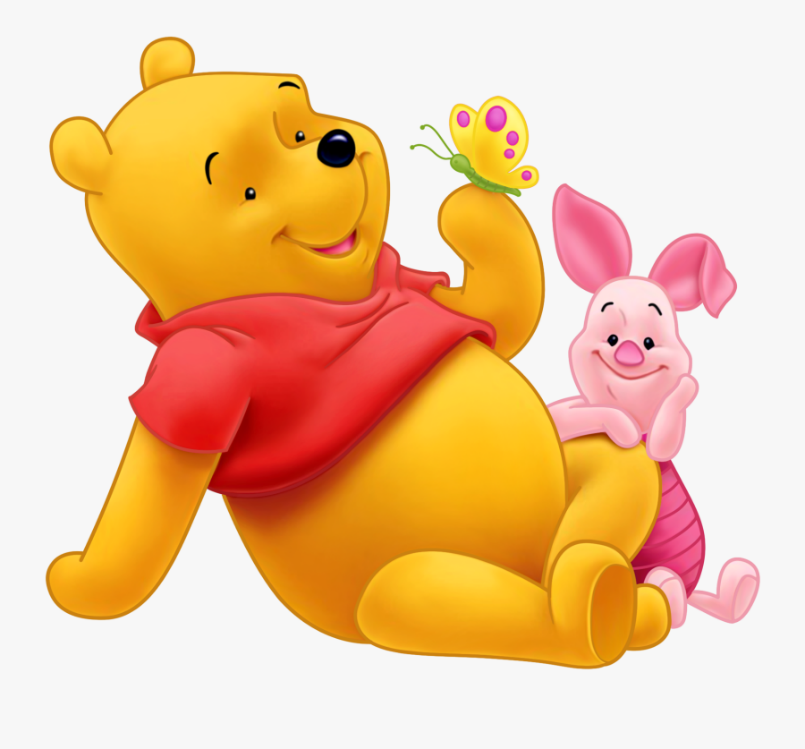 Each group should submit monthly Birthdays to aaifnews@gmail.com by the 20th of each month for inclusion in the Newsletter                                                      APRIL BIRTHDAYSInterested in being a part of the Social Media Steering Committee??Contact Buttons at: buttons899@hotmail.com or 208-391-0410Our Intergroup Literature Representative, Darren J., is available Tuesday's and Friday's from 4:00pm-7:00pm at the Senior Citizens Community Center (downstairs) in the event anyone would like to purchase AA literature.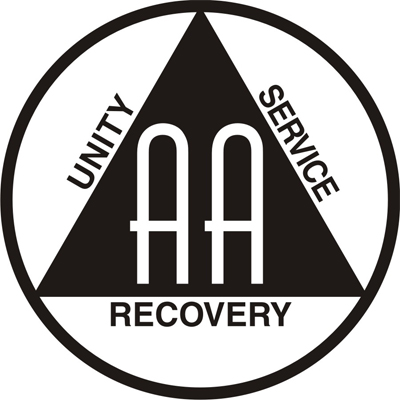 AA HOTLINE – 208-524-7729             Espanol – 208-721-2989